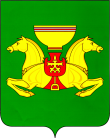 Об итогах реализации Муниципальнойпрограммы «Жилище» за 2021 год Рассмотрев информацию об итогах реализации Муниципальной программы «Жилище» за 2021 год, руководствуясь ст.ст. 35, 40 Устава муниципального образования Аскизский район, Администрация Аскизского района Республики Хакасия постановляет:1. Утвердить прилагаемый отчет о реализации Муниципальной  программы «Жилище» за 2021 год. 2. Направить настоящее постановление для опубликования в редакцию газеты «Аскизский труженик» и разместить на официальном сайте Администрации Аскизского района Республики Хакасия в разделе «Муниципальные программы».Исполняющий обязанностиглавы Администрации                                                                         Е.Ю.Костяков                              Приложение                                                                   к постановлению Администрации                                                                                                Аскизского района Республики Хакасия                                                       от 28.02.2022          №116-пОТЧЕТ о реализации Муниципальной программы«Жилище» за 2021 год              В целях реализации государственной политики, направленной на оказание государственной поддержки  в решении жилищной проблемы молодых семей, в первую очередь многодетных, постановлением Правительства Республики Хакасия от 27.10.2010г. №555 утверждена государственная программа Республики Хакасия «Жилище (2016-2020 годы)».	   Администрацией Аскизского района Республики Хакасия утверждена Муниципальная программа «Жилище» (постановление от 03.11.2020г. № 802-п).            В 2021 году из федерального бюджета, бюджета Республики Хакасия и бюджета МО Аскизский район РХ профинансированы мероприятия на  6 292,62  тыс.рублей (при плане 6 293,00 тыс.рублей).              В 2021 году на мероприятия подпрограммы «Обеспечение жильем  молодых семей»  были предусмотрены субсидии из федерального бюджета и республиканского бюджета Республики Хакасия в размере 1 090,00 тыс.рублей (фактическое освоение – 1 089,68 тыс.рублей), в бюджете Аскизского района предусмотрено финансирование в размере  200,00 тыс.рублей  (фактическое освоение – 199,94 тыс. рублей).	 В 2021 году на мероприятия подпрограммы «Свой дом» предусмотрены субсидии из республиканского бюджета Республики Хакасия в размере 1 980,00 тыс.рублей (фактическое освоение 1 980,00 тыс.рублей),  в бюджете Аскизского района предусмотрено финансирование в размере  3 023,00 тыс.рублей  (фактическое освоение – 3 023,00 тыс. рублей).Согласно методике проведения оценки эффективности реализации Муниципальной программы «Жилище»Подпрограмма «Обеспечение жильем  молодых семей»:Оценка достижения планового значения целевого индикатора 1:О = =1  Уровень достигнутых значений целевых индикаторов по подпрограмме:Уо =  = 1Коэффициент  Финансового обеспечения подпрограммы:Иб =  = 0,99Оценка  эффективности реализации подпрограммы:Эп =  = 1,012.Подпрограмма «Свой дом»:Оценка достижения планового значения целевого индикатора 1:О = =1    Уровень достигнутых значений целевых индикаторов по подпрограмме:Уо =  = 1Коэффициент  Финансового обеспечения подпрограммы:Иб =  = 1 Оценка  эффективности реализации подпрограммы:Эп =  = 1Эффективность реализации программы  высокая.Информация о реализации муниципальной программы «Жилище»ОТЧЕТ об оценке эффективности реализации муниципальной программы за  2021 год«Жилище»(наименование муниципальной программы годы ее реализации, ответственный исполнитель)РОССИЙСКАЯ  ФЕДЕРАЦИЯАДМИНИСТРАЦИЯАСКИЗСКОГО  РАЙОНА РЕСПУБЛИКИ  ХАКАСИЯРОССИЙСКАЯ  ФЕДЕРАЦИЯАДМИНИСТРАЦИЯАСКИЗСКОГО  РАЙОНА РЕСПУБЛИКИ  ХАКАСИЯРОССИЯ  ФЕДЕРАЦИЯЗЫ ХАКАС РЕСПУБЛИКАЗЫНЫНАСХЫС  АЙМАFЫНЫНУСТАF-ПАСТААРОССИЯ  ФЕДЕРАЦИЯЗЫ ХАКАС РЕСПУБЛИКАЗЫНЫНАСХЫС  АЙМАFЫНЫНУСТАF-ПАСТААПОСТАНОВЛЕНИЕПОСТАНОВЛЕНИЕПОСТАНОВЛЕНИЕот 28.02.2022с.Аскизс.Аскизс.Аскиз            № 116-п             Целью программы  является обеспечение жителей Аскизского района, в том числе молодых семей доступным жильем и благоустройство территорий населенных пунктов.             Цель достигается при выполнении следующих мероприятий:- создание условий для привлечения молодыми семьями собственных средств, дополнительных финансовых средств кредитных и других организаций, предоставляющих жилищные кредиты и займы, в том числе ипотечные, для приобретения жилья экономкласса или строительства жилого дома экономкласса;- разработка, изменение и утверждение документов территориального планирования, генеральных планов, документации по планировке территорий муниципальных образований поселений Аскизского района;Целевое назначение средств субсидииРазмер софинансирования за счет районного бюджета (тыс.руб.)Размер субсидии из федерального и республиканского бюджета (тыс.руб.)1Предоставление социальной выплаты молодым семьям на приобретение жилья экономкласса199,941 089,6822.1.Описание границ  населенных пунктов и внесение соответствующих сведений в ЕГРН2.2. Выполнение инженерных изысканий, проектных работ для строительства , реконструкции и ремонта объектов муниципальной собственности МО Аскизский район РХ3 023,001 980,00ИТОГО3 222,943 069,68Приложение 5к Порядку разработки, утверждения, реализации и оценки эффективности муниципальных программИТОГО по программе (тыс. рублей)ПланФактПроцент исполненияЦель     Обеспечение молодых семей Аскизского района доступным жильемЦель     Обеспечение молодых семей Аскизского района доступным жильемЦель     Обеспечение молодых семей Аскизского района доступным жильемЦель     Обеспечение молодых семей Аскизского района доступным жильемЦель     Обеспечение молодых семей Аскизского района доступным жильемЗадача 1 Создание условий для привлечения молодыми семьями собственных средств, дополнительных финансовых средств кредитных и других организаций, предоставляющих жилищные кредиты и займы, в том числе ипотечные, для приобретения жилья или строительства жилого дома, участия в долевом строительстве;Задача 1 Создание условий для привлечения молодыми семьями собственных средств, дополнительных финансовых средств кредитных и других организаций, предоставляющих жилищные кредиты и займы, в том числе ипотечные, для приобретения жилья или строительства жилого дома, участия в долевом строительстве;Задача 1 Создание условий для привлечения молодыми семьями собственных средств, дополнительных финансовых средств кредитных и других организаций, предоставляющих жилищные кредиты и займы, в том числе ипотечные, для приобретения жилья или строительства жилого дома, участия в долевом строительстве;Задача 1 Создание условий для привлечения молодыми семьями собственных средств, дополнительных финансовых средств кредитных и других организаций, предоставляющих жилищные кредиты и займы, в том числе ипотечные, для приобретения жилья или строительства жилого дома, участия в долевом строительстве;Задача 1 Создание условий для привлечения молодыми семьями собственных средств, дополнительных финансовых средств кредитных и других организаций, предоставляющих жилищные кредиты и займы, в том числе ипотечные, для приобретения жилья или строительства жилого дома, участия в долевом строительстве;Наименование основного мероприятия, показателяПлан(тыс. рублей)Факт(тыс. рублей)Процент выполнения, оценка результатов (+ или -)Примечания (причины частичного или полного неисполнения каких-либо основных мероприятий программы, показателей результативности)1 Предоставление молодым семьям - участникам подпрограммы социальных выплат на приобретение жилья , строительство жилого дома , участия в долевом строительстве1290,001289,6299,9 %ИТОГО1290,001289,6299,9%ПоказателиПоказателиПоказателиПоказателиПоказателиПоказатель 1 количество молодых семей, улучшивших жилищные условия (семья )22100%Задача 2 Разработка, изменение и утверждение документов территориального планирования, генеральных планов, документации по планировке территорий муниципальных образований поселений Аскизского районаЗадача 2 Разработка, изменение и утверждение документов территориального планирования, генеральных планов, документации по планировке территорий муниципальных образований поселений Аскизского районаЗадача 2 Разработка, изменение и утверждение документов территориального планирования, генеральных планов, документации по планировке территорий муниципальных образований поселений Аскизского районаЗадача 2 Разработка, изменение и утверждение документов территориального планирования, генеральных планов, документации по планировке территорий муниципальных образований поселений Аскизского районаЗадача 2 Разработка, изменение и утверждение документов территориального планирования, генеральных планов, документации по планировке территорий муниципальных образований поселений Аскизского района1 основное мероприятие Внесение изменений в Генеральный план и Правила землепользова-ния и застройки территории поселений3003,003003,00100%2 основное мероприятиеМероприятия по подготовке документов территориального планирования и правил землепользования и застройки2000,002000,00100%ПоказателиПоказателиПоказателиПоказателиПоказателиПоказатель 1 Обеспеченность муниципальных образований поселений Аскизского района актуализированными документами территориального планирования и правилами землепользования и застройки, процент100100100%ИТОГО достижение результатаИТОГО достижение результатаИТОГО достижение результата100%НаименованиеЕдиница измеренияЗначение целевого показателяЗначение целевого показателяОценка в баллахутверждено в муниципальной программе достигнутоМуниципальная программаМуниципальная программаМуниципальная программаМуниципальная программаМуниципальная программаПоказатель 1 Количество молодых семей, улучшивших жилищные условия семья221Показатель 2 Обеспеченность муниципальных образований поселений Аскизского района актуализированными документами территориального планирования и правилами землепользования и застройки%1001001Сводная оценкаxxxПодпрограмма муниципальной программы «Обеспечение жильем молодых семей"Подпрограмма муниципальной программы «Обеспечение жильем молодых семей"Подпрограмма муниципальной программы «Обеспечение жильем молодых семей"Подпрограмма муниципальной программы «Обеспечение жильем молодых семей"Подпрограмма муниципальной программы «Обеспечение жильем молодых семей"Показатель 1Количество молодых семей, улучшивших жилищные условиясемья221Показатель 2Обеспеченность муниципальных образований поселений Аскизского района актуализированными документами территориального планирования и правилами землепользования и застройки%1001001Сводная оценка по подпрограммеxxxИтоговая сводная оценка по муниципальной программеxxxОценка эффективности муниципальной программы по итоговой сводной оценке111